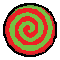 2John闪回到了他能够在冰箱所经历的整条引人注目的时间线中定位到的最宁静的时刻，也即当它躺在墓与氪之地上，距离他们投入大决战、为逃离命运与一切敌人殊死战斗只剩半小时的时刻。正如星球的名称所言，坟墓丛琳覆盖了每一寸地表，它们都呈现出古老的摩天大楼模样，高耸入壮观的气态雷云。但他此行只为了寻找一座坟墓而来：一台简陋的家用冰箱，就像从前伴他成长的那台一样。他进入正典世界，降落在屋顶的一端，这屋顶是如此的高，以至于大气中横行的化学风暴刺激得他头发倒竖。Dirk和Dave就在屋顶的另一端，做着他从未想象过自己有可能目睹的事：他们在……拥抱。而且不是那种普通的糊弄式的拥抱。他们在热烈地拥抱，以一种足以把双方挤出屎的力度。Dave把脸埋在Dirk的肩头，Dirk用双臂环抱着他，就像这是他这辈子第一次与其他人类拥抱一样。John意识到这恐怕不是他该看的场景，于是轻手轻脚地以他能做到的最小动静走向了那关押着Gamzee的石棺，悄悄将双手放在了它厚重的铝质壳体上。就在John的手掌接触到石棺的一瞬，Dirk向他扭过了头。但他的头仅仅转过了一英寸。他缓缓地皱了皱一侧的眉毛，重新投入与Dave的深刻私人交流中，就像从未看到过任何值得注目的东西一样。也许这就是最好的处理方案？John这样想到。他不想额外对时间线施加不必要的扰乱。他只是来偷走一台在不久前被人们用来给小丑当坟墓的冰箱的。这场愚蠢至极的偷窃行动已经占满了他的日程。总而言之，他决定只把注意力放在自己的任务上，把这台冰箱带回地球C。他把冰箱和他自己一并闪回到了他动身的地方，那片野餐场地，还机智地把禁锢冰箱的锁链留在了墓氪地。JOHN: 所以，呃……JOHN: 我回来了。JOHN: 各位，准备好迎接这家伙吧，我猜……他以触摸公共厕所马桶的温柔手法抓紧了冰箱的把手，用力一拉。Gamzee立刻从里面蹦了出来，他满头大汗、气喘吁吁，而且像被连续不断地穿了两周的臭袜子一样臭气熏天。John立即后跃，抬手捏紧了鼻子。Calliope犀利地瞪了他一眼，就像严厉的老教师一样。GAMZEE: 叭叭叭叭叭叭叭叭叭叭叭噗噗噗噗噗噗噗噗噗噗噗噗噗噗噗噗噗GAMZEE: 咳咳咳咳咳咳咳咳咳嗝叭噗叭噗叭噗嗝！GAMZEE: 咿咿咿咿咿咿咿咿咿咿咿咿叭噗咳咳咳叭噗叭噗咳咳叭噗嗝咿咿咿咿咿CALLIOPE: 啊，可怜的家伙。CALLIOPE: 没事了，没事了，你不会有事的。CALLIOPE: 慢慢来，平复一下呼吸，小丑先生。你不会再有事了。GAMZEE: 咳咳咳啪噗咳咳叭噗叭噗啪噗嗝咿叭噗叭噗叭噗叭噗GAMZEE: 叭噗叭噗叭噗嗤嗤咿咿咿嗤……GAMZEE: 咿咿咿咿咿咿咿咿咿咿咿咿咿咿咿咿咿咿咿咿咿咿咿咿！GAMZEE: 叭叭叭叭叭叭叭叭噗噗噗噗噗噗噗噗嗝嗝啪噗叭噗咳咳咳GAMZEE: 咳咳咳咳咳咳咳咳咳叭噗叭噗叭噗呜呜呜呜呜呜呜呜呜呜呜呜呜呜……GAMZEE: 呜呜呜呜呜呜呜呜呜呜呜呜呜呜呜呜咕咕咕咕叭叭叭叭叭叭叭叭叭叭叭噗……GAMZEE: 咕咕咕咕咕叭叭叭叭噗呜叭噗叭噗叭噗哇哇哇哇哇哇哇哇哇哇哇！CALLIOPE: 哦亲爱的，CALLIOPE: 到底怎么了，小丑先生？CALLIOPE: 说出你的痛苦吧，把它们都说出来，亲爱的朋友。CALLIOPE: 我们与你同在。u_uGAMZEE: 我他妈的是一个超他妈贱的闹事包。:o(Calliope理解地点了点头，并轻拍他的背部。GAMZEE: 我他妈上蹿下跳地来来回回地把好几个狗娘养的家伙弄得血淋淋的。GAMZEE: 那几个狗娘养的家伙几乎全他妈都被从前的我看作朋友。GAMZEE: 我把最他妈狠的手段都用在了他们身上我他妈真的不是个好东西。GAMZEE: 完全不是。:o(GAMZEE: 而现在我已经从情绪层面远离了我在解饥箱里度过的那一大段艰难时光。GAMZEE: 这无疑是我活该要经历的命运。GAMZEE: 它给了我时间来反思我的所作所为，反思我这狗娘养的一生究竟活成了一坨多他妈恶心人的丰厚垃圾。GAMZEE: 而我的主显节终于降临。GAMZEE: 我的一切都他妈沐浴在公正平等的显圣之光下。GAMZEE: 一切爆发都在我的情绪突破中得以‘洗礼’。GAMZEE: 我开始将我他妈的部分自我认知牢牢封锁。GAMZEE: 封锁得比我被像个傻逼一样捆在冰箱里时还要牢固。GAMZEE: 那些认知正是超他妈毋庸置疑的：GAMZEE: 我是个坏人，我是个大坏人。GAMZEE: 我来到这里就是为了给狗娘养的我自己赎他妈的罪的。GAMZEE: 叭叭叭叭叭叭噗噗噗噗噗。Calliope闭上了眼睛，手中安抚的轻拍却没有停下。她轻轻地拍着他的后背，缓缓地点着头，时不时“嗯哼”一声。只有当他被自己的啜泣打断时，她才会抽空瞥一眼手机，暴露出她其实也不介意让这段自我赎罪的独白跳过得更快一些。GAMZEE: 尤里卡式的赎罪顿悟像一个霹雳一样在我他妈的思考锅中爆炸……GAMZEE: 我完完全全变成了，呜呼，我是个坏人，我是个大坏人！GAMZEE: 我向你们讲述这些血淋淋的事故是因为我必须要做些解释来帮你们看到真相。GAMZEE: 真相就是，我的一切恶劣倾向都他妈的有着一个‘根本原因’，你必须得宽容它。GAMZEE: 听着，兄弟姐妹，原因就是我他妈的听到了一大堆噪音，这些狗屎极大地削弱了我他妈的道德认识。GAMZEE: 叭叭叭噗噗噗。JOHN: （诶呦我的耶稣啊。）ROXY: （嘘！）GAMZEE: 我一直都在被虐待来虐待去的啊老兄GAMZEE: 从小我他妈的就被一只严厉的山羊老爹无视到大。GAMZEE: 我的存在让他感到失望，而且我根本不能为他抛弃了我这个没有屁用的小破孩而生他的气。GAMZEE: 如果我也是一只残忍的大山羊的话我他妈绝对也会以同样垃圾的手段对待小时候的我自己。GAMZEE: 所以我要解释的就是，我犯过的绝大多数错肯定都能被解释为狗娘养的我想要得到一次他的宽恕。GAMZEE: 还有其他可能的缘故，比如……GAMZEE: 操这样一来这场救赎简直麻烦得像一颗没有裂缝的长生不老药。GAMZEE: 就是说，我的紫色血液意味着我的文化会对我施压，让我当一辈子的搞笑弄臣。GAMZEE: 那弥赛亚对我伸出的手又如何呢，婊子们。GAMZEE: 他妈的邪恶的傻逼杂种一定会嫉妒它。GAMZEE: 所以你们怎么能为这他妈的一切而如此发自内心地指责我呢，我的那一点点征服欲可都是我的文化遗传驱使着我养成的啊，当然还要加上被山羊抛弃的悲惨过去，你们应该为我这个狗娘养的烂人挤出几滴眼泪，免得你们也变成我这样的暴虐大坏人。GAMZEE: 这就是我为什么要像紧抓住妓女的乳头一样紧紧抱住我的忏悔！GAMZEE: 我的救赎之路是完全黑暗的。我是认真的，我他妈像一个悲伤可怜的坏小孩一样真诚。GAMZEE: 从今天起，我就要立下誓言，我要成为一个改头换面的好小丑。GAMZEE: 一个真真正正的焕然一新的狗杂种。感谢我的新生。:o)CALLIOPE: 好呀！！！ ^u^ROXY: 超他妈棒在John的两位伙伴忙着与可能是他这辈子遇见过的最恶心的人拥抱时，他轻手轻脚地走到一旁，从口袋里掏出了手机。在这宇宙中只剩下一个能真正理解John此时此刻的遭遇的人了。JOHN: 嘿terezi，有空吗？TEREZI: 你有什么4情JOHN: 你肯定无法相信现在我的身后正在发生什么。TEREZI: 也许我可1JOHN: 不你不能。JOHN: 你自己看吧……John小心翼翼地将手机举过肩头，拍下了Gamzee在Calliope怀中啜泣的景象。Roxy在他们身旁一脸严肃地点着头。TEREZI: 噢干JOHN: 我说对了，没错吧？TEREZI: 他哭得像1个蠕动仔TEREZI: 去替我对准他的兜裆布踹1脚JOHN: 我不能。TEREZI: JOHN，我4在请求你看在你亲爱的老朋友的份上帮她办1件小4TEREZI: 不要这么为难JOHN: 唔，我不认为那能行得通。JOHN: 她们全都在以一种诡异的严肃态度来正视这件事情。JOHN: 看起来我们得让他来一段“救赎独白”？TEREZI: 哈哈哈哈哈哈哈哈哈哈哈哈哈哈哈JOHN: 是的，这的确……JOHN: 好吧，还能怎么形容呢？JOHN: 这完完全全是我所听到过的最他妈愚蠢的决定，可你又能怎么办呢。TEREZI: 把他原封不动地3进冰箱然后把冰箱丢进海里，这就4我的答案JOHN: 不错。TEREZI: 你们几个蠢货为4么会费劲把这个傻缺弄回来JOHN: 别问我。都怪calliope。TEREZI: 噢我的老天啊JOHN: 我猜是她哄骗roxy答应了这件事……然后我也被她们哄骗了。JOHN: 但我其实根本不在乎。我是说，对，他臭气熏天，但是……TEREZI: >XOJOHN: 我猜现在反正也就直能这样了呗。JOHN: 傻逼小丑回来了。但生活还是要继续。TEREZI: 但4我们本来不必如此TEREZI: 起码不必忍受他JOHN: 说到生活……JOHN: 你过得怎么样？TEREZI: 噢TEREZI: 挺好TEREZI: 但4也挺无聊的，就是飞来飞去TEREZI: 你懂得TEREZI: 搜寻仍在继续JOHN: 有她的任何消息了吗？TEREZI: ……JOHN: 你已经寻找了，呃……JOHN: 很久很久，非常久了，你知道的。TEREZI: 我知道在你看来肯定4那样的TEREZI: 但从我这边来看，4情就有了1些小小的不同TEREZI: 总而言之，现在我4不会回头的JOHN: 是啊，我懂。JOHN: 但大家都很想你。JOHN: 可能甚至包括……*发抖*JOHN: gamzee。TEREZI: 呃呕！！！TEREZI: 好吧，那就这么定了：TEREZI: 我绝对绝对永远不会再回去了，真4抱歉，3GB3RT >:[JOHN: 哈哈，我真不该把这些屎一样的救赎独白讲给你听。JOHN: 我又搞砸啦！TEREZI: 就4啊 >:]TEREZI: 不管怎么说，我现在得出发了TEREZI: 下次再聊天的时候，别忘了你还欠我1份描写你怎么痛击小丑的裤裆的报告TEREZI: 拜啦笨蛋John笑了，他将手机揣回口袋，回到了Gamzee的怜悯大会中。Gamzee的哭泣是如此具有舞台效果，以至于许许多多的甲壳人公民都开始驻足旁观。从他们的表情来分析，他们一定从未目睹过这样悲伤的小丑。Gamzee离开了Calliope的怀抱，开始向围观群众宣讲真心悔过的必要性。Calliope来到了John的身旁，她背着手，表情宁静。CALLIOPE: 谢谢你帮了这个忙，john。JOHN: 呃……JOHN: 不客气？事情有些不对劲，但他还说不出不对劲的地方到底在哪。> ==> 